 ,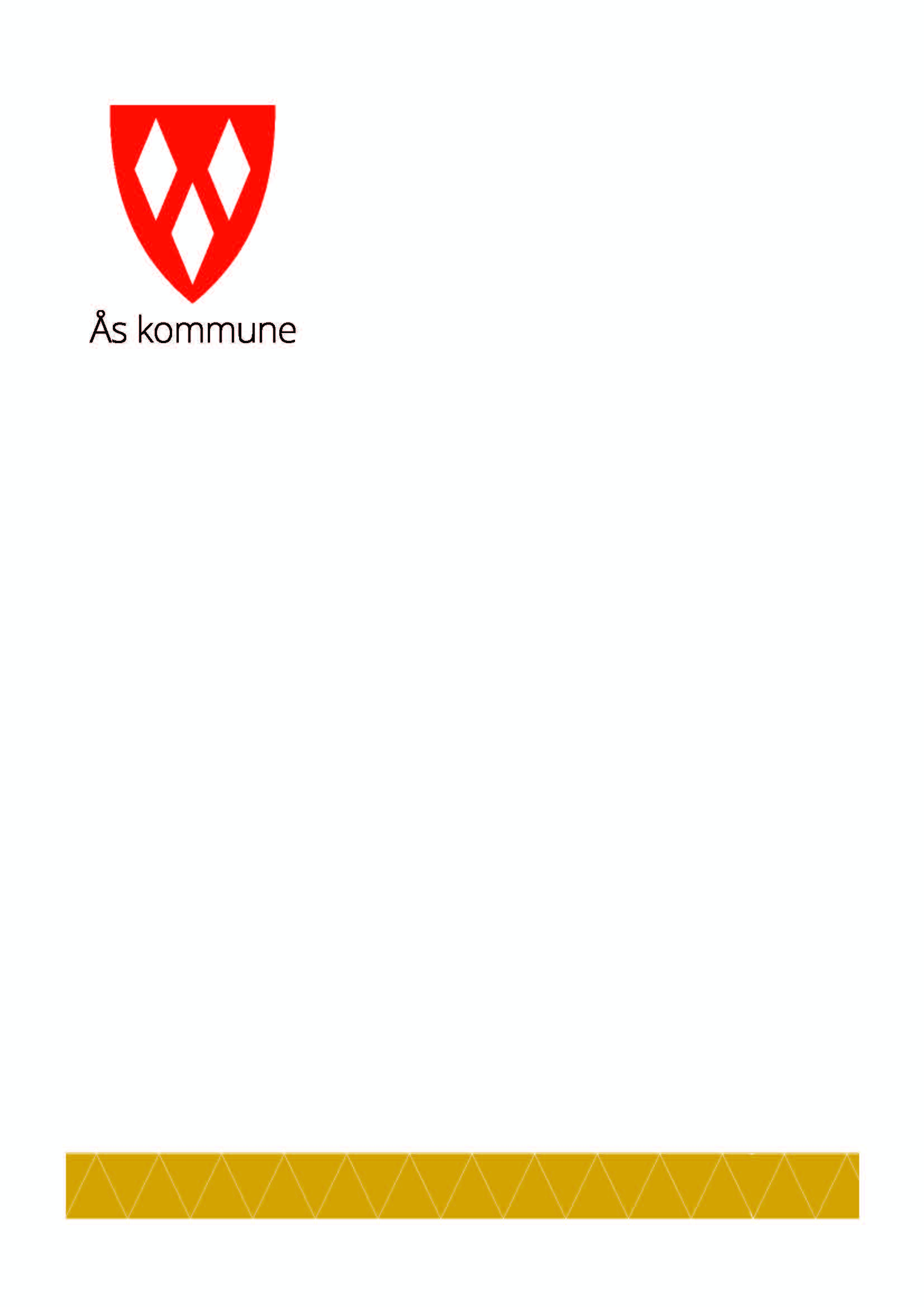 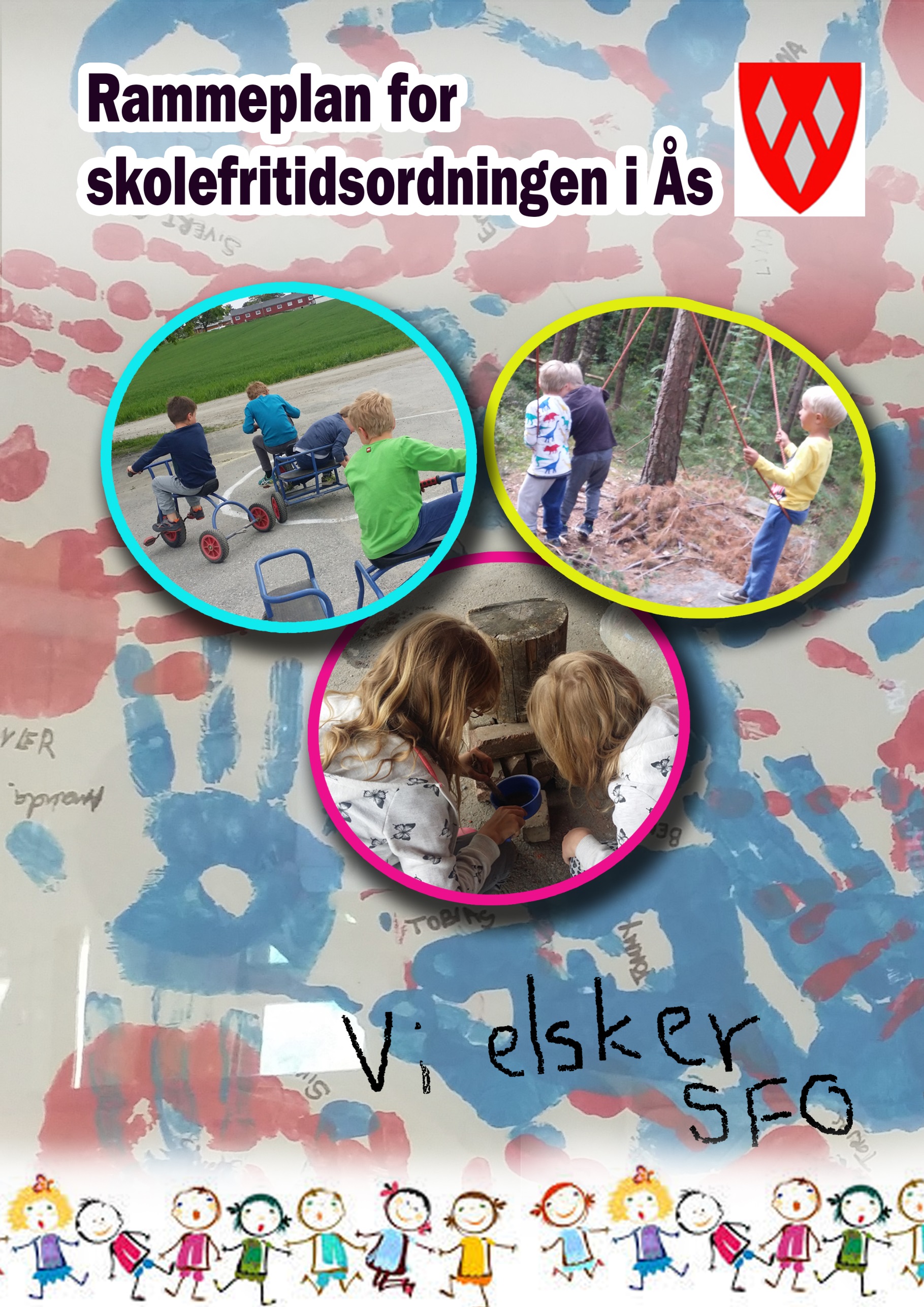 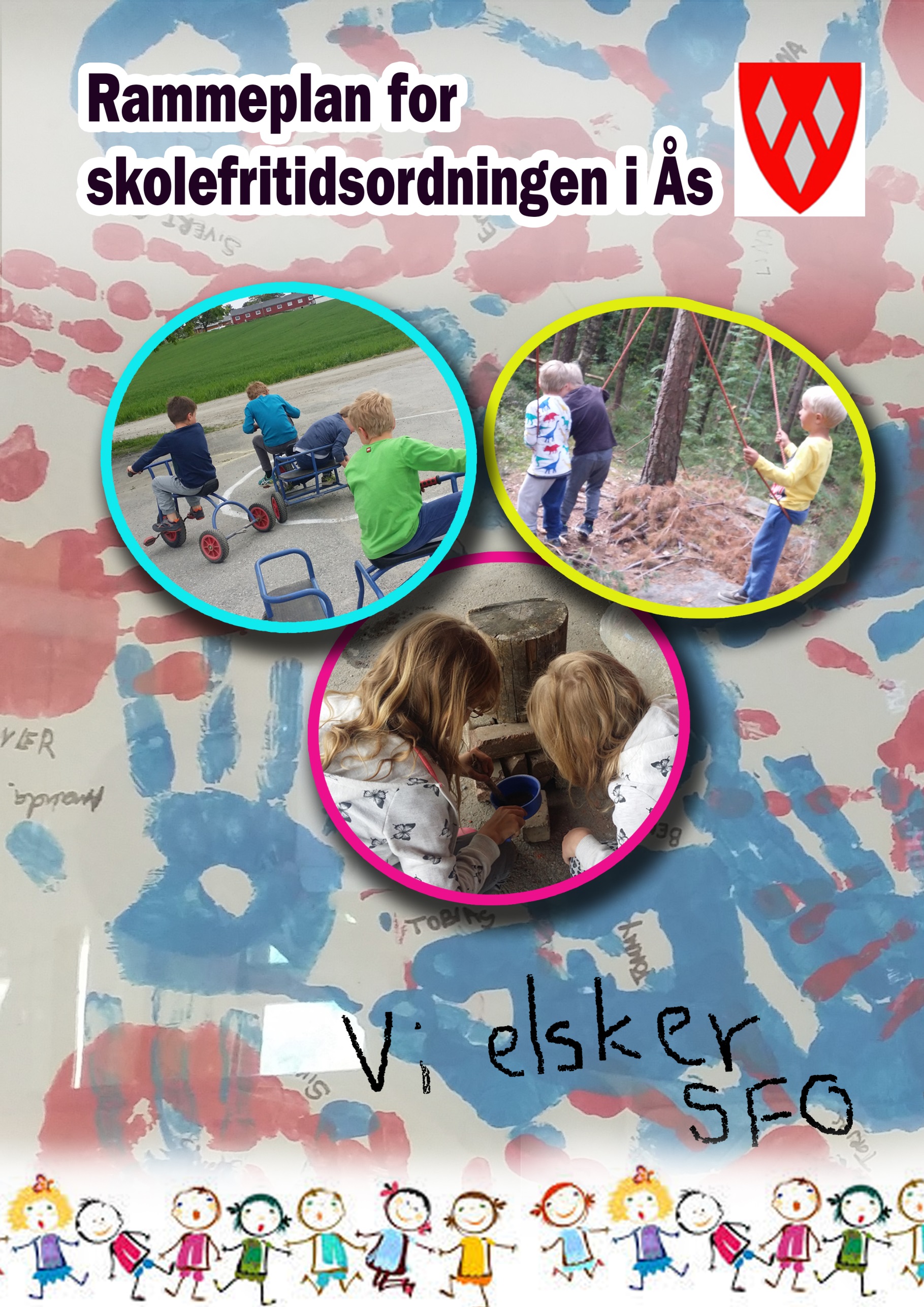 
Årsplan for skoleåret 2018/19For Nordby skolefritidsordningInnledning
Årsplanen for Skolefritidsordningen i Ås kommune er grunnlaget for den enkelte SFO sine aktiviteter og satsingsområder gjennom året, og er et arbeidsredskap for personalet i SFO. Planen skal også gi foresatte et bedre innblikk i det som foregår i barnas SFO-hverdag og danne grunnlag for vurdering av arbeidet i SFO.Ås 30.6.2017Ellen Benestad
Etatsjef oppvekst og kultur, Ås kommuneMål i SFORammeplan for skolefritidsordningen i Ås kommune er retningsgivende for innhold i Årsplanen og aktivitetene i den enkelte SFO. I rammeplanen er det definert tre målområder:sosial kompetanse – tilbudet skal fremme utviklingen av barnas sosiale kompetanse gjennom lek, aktiviteter og god veiledning fra kompetente voksne.lek, undring og utforskning – tilbudet skal være variert med vekt på lek og aktiviteter som gir mestringsfølelse og utvider barnas horisont.fysisk aktivitet, mat og helse – tilbudet skal legge til rette for fysisk aktivitet og måltider som fremmer trivsel og god helse.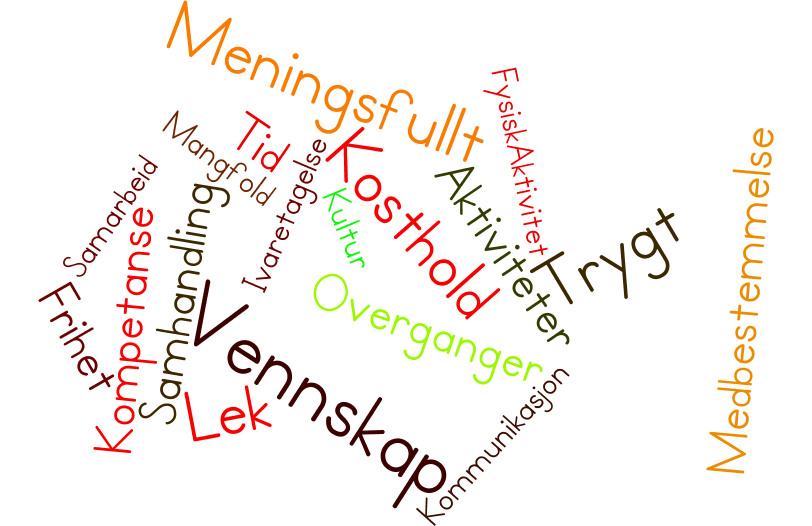 Målområde 1: Sosial kompetanse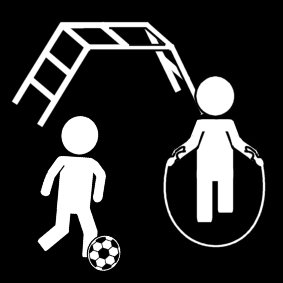 «Ingen ville vel ønske å leve uten venner, selv om han hadde alle andre goder»
- AristotelesSosial kompetanse handler om å kunne kommunisere og samhandle godt med andre i ulike situasjoner. Denne kompetansen er sentral for at man skal lykkes og trives, og for at man skal bli verdsatt som venn og likeverdig deltaker i samspillet med andre. Barn utvikler sosial kompetanse først og fremst i det daglige, uformelle samspillet med jevnaldrende.Mål: I samspill med voksne og barn i SFO videreutvikler barnet den sosiale kompetansen som det trenger i relasjoner til andre menneskerMålområde 2: Lek, undring og utforskning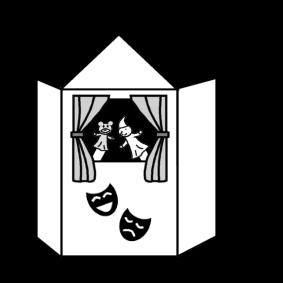 «Småforskerne i Ås kan, vil og våger»	
- kommunale barnehagene i Ås visjon	«Ås-skolen – med blikket rettet mot fremtiden»
-Ås-skolens visjon	Lek er selvvalgt og selvstyrt, og selve lekaktiviteten er viktigere enn noe eventuelt resultat: leken er sin egen belønning og en kilde til trivsel, humor og glede. Samtidig er lek avgjørende for å lære om seg selv, om andre mennesker og om verden. Den gir rom for stimulering av språksansen og intellektet, trening av kroppen og motorikken og gir nødvendig sosial trening. Leken tjener som trening både til å mestre hverdagen og voksenlivet. Derfor er det viktig at barn som trenger det, får god hjelp og støtte fra de voksne i SFO med å utvikle god lekekompetanse. I tillegg bidrar de voksne til at barna gis nye impulser, blir inspirert og får mer variert lek gjennom å tilby ulike aktiviteter i SFO. Mål: Stimulere lysten til å lære gjennom lek, undring og utforskning Målområde 3: Fysisk aktivitet, mat og helse 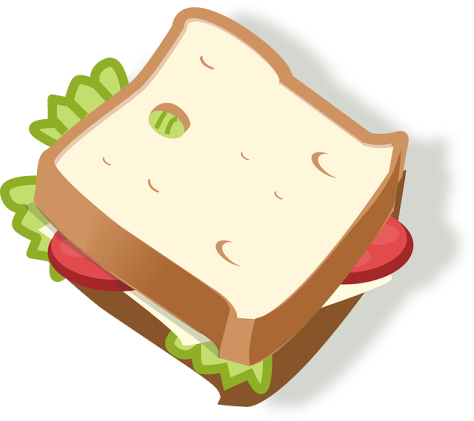 «Den som spiser pølsemat og kjøttmat hele dagen, han blir så doven og så lat og veldig tykk i magen. Men den som spiser gulerøtter, knekkebrød og peppernøtter, tyttebær og bjørnebær og kålrot og persille. Han blir så passe mett i magen, glad og lystig hele dagen og så lett i bena at han ikke kan stå stille».
-Thorbjørn EgnerFysisk aktivitet forebygger en rekke sykdommer og er en kilde til glede, livsutfoldelse og positive mestringsopplevelser. Det er derfor viktig at det legges til rette for mye lek og aktiv utfoldelse i SFO.Mat og drikke som tilbys i SFO kan ha stor betydning for elevenes kosthold, men å spise handler om mer enn å bli mett. Det sosiale samlingspunktet som måltidet representerer er viktig for fellesskapet og for å skape trivsel. I tillegg er måltidet en verdifull læringsarena der de voksne gis anledning til å veilede barna i sosiale ferdigheter.Mål: SFO skal legge til rette for fysisk aktivitet og måltider som fremmer trivsel og helseÅrshjul for Nordby SFO 2018-19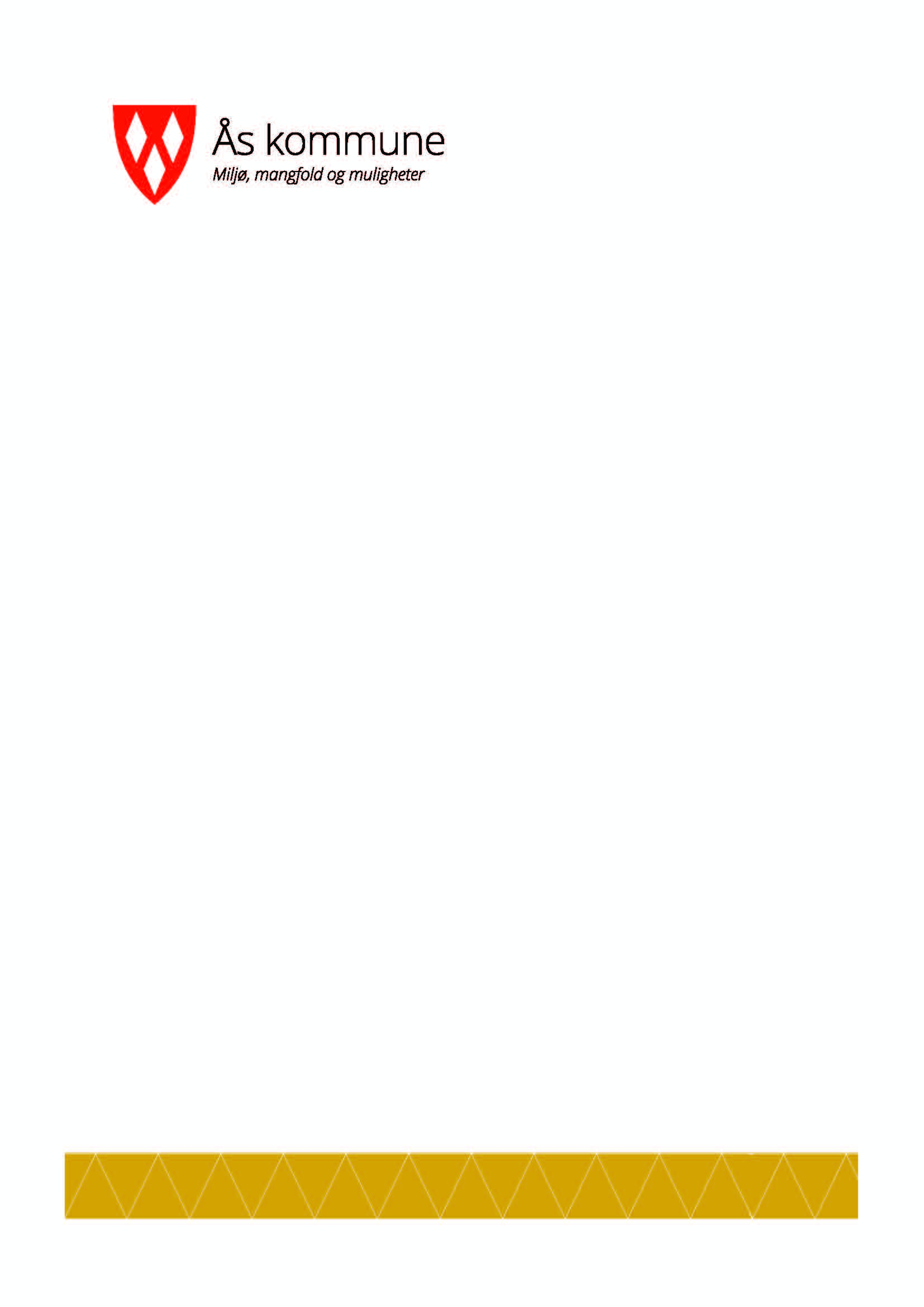 InnholdMålSystematisk bruk av minst ett verktøysett som styrker personalets refleksjon over relasjonene i SFO og som fremmer prososiale ferdigheter hos barna.Eksempler på slike verktøysett er PALS, Mitt valg, Profesjonelt relasjonsarbeid, LØFT.De voksne har god oversikt over det relasjonelle landskapet i SFO og vi sikrer at vi lever opp til våre egne pedagogiske idealer.Læringsmiljøet blir styrket og vi forebygger problematferd og mobbing. Barna opplever å bli møtt med respekt og positiv oppmerksomhet.Aktiv og systematisk bruk av «Handlingsplan for et godt psykososialt miljø i skolene og SFO i Ås» og den enkelte skoles planer for positivt skolemiljø.Vi skal i størst mulig grad forebygge problematferd og mobbing ved å bygge et godt læringsmiljø for barna. Vi har nulltoleranse for mobbing og andre krenkelser og følger handlingsplikten vår.Frilek og frie aktiviteter ute og inneSFO tilrettelegger for variert lek og aktiviteter som fremmer mestring, samhandling og styrker vennskap.De voksne i SFO er gode veiledere der det trengs.InnholdMålFrilek og frie aktiviteter inne og uteDe voksne i SFO tilrettelegger for og setter av tid til frie aktiviteter som fremmer mestring, samhandling og styrker vennskap. Alle de voksne i SFO har god kunnskap om hvordan man veileder barn i å utvikle selvstendighet og sosiale ferdigheter i samhandling med andre. Det tilrettelegges for at leksituasjonene blir mest mulig inkluderende.	Voksenstyrte aktiviteter inne og uteBarna får daglig tilbud om minst én aktivitet der voksne inspirerer, veileder og bidrar til å stimulere barnas lyst til læring og utvikling gjennom lek, undring og utforskning.InnholdMålVi følger «Nasjonal faglig retningslinje for mat og måltider i skolen»Måltidene i SFO er ernæringsmessig i tråd med kostholdsrådene i «Nasjonal faglig retningslinje for mat og måltider i skolen».Vi følger «Nasjonal faglig retningslinje for mat og måltider i skolen»Måltidet er tilrettelagt for alle. Barn med matallergi, matintoleranse, sykdom eller barn som må ta mathensyn knyttet til religion eller kultur, får mat tilpasset dem. Vi følger «Nasjonal faglig retningslinje for mat og måltider i skolen»Vi legger til rette for at måltidet blir en hyggelig og sosial begivenhet som samler barna og bidrar til noe positivt og berikende for den enkelte og for miljøet i SFO.Vi følger Helsedirektoratets nasjonale faglige retningslinjer for fysisk aktivitetVi legger til rette for lek og allsidige aktiviteter som bidrar til god fysisk utvikling og til å gi barna gode vaner når det gjelder fysisk aktivitetMånedAktiviteterTema MålAugustOppstart 30.07.18.Lek ute / innePlandager 13 og 14 augustVi blir kjent.Innkjøring av nye 1.klassinger.Ny hverdag.Innøving av PalsBli kjent barn og voksne.Skape trygghet, og bli kjent med nye rutiner og regler i SFO.SeptemberKulturskolen på onsdager.SFO-koret «Trudeluttene»begynner 03.09.18 – Korøving på mandager fra kl. 14.15-15.00Nordbyhallen for 1 – 4. klasseSvømming for 1-4 klasseForeldremøte SFO Formingsaktiviteter –onsdager.Lek ute  / inneFysisk aktivitet,både ute og inne.Innøving av PALS«Prosjekt landart og ulike tegneteknikker»Barna skal bli kjent med de ulike aktivitetstilbudene i SFO.Skape samhold ogtilhørighet.Barna lærer hvordan man kan benytte naturen som en uttrykksform.OktoberHøstferie i uke 40 Kulturskolen på onsdagerNordbyhallen 1-4 klasseSvømming 1-4 klasseKorøving-mandagerFormingsaktiviteter – fellesbildeLek ute / inneBli kjent med ulike formingsteknikker.Vi fortsetter med prosjektet«landart»Fysisk aktivitet - ute og inneInnøving av PALSToleranse – vi er alle forskjellige.Barna skal oppleve mestring , og at  det de lager skal bli verdsatt.NovemberBegynner å øve til julebordet med de barna som ønsker å opptre under middagen.Korøving – mandager.Nordbyhallen 1-4 klasseSvømming 1-4 klasseKulturskolen på onsdagerPlandag 09.11.18Lek ute / inneSkape kreativitet.Barna lager egne danser, sanger og små skuespill.Innøving av PALSSkape kreativitet.Oppmuntre barna til å stå på scenen og opptre for de andre barna i SFO.DesemberJuleverkstedBake pepperkakerJulegrøt 05.12.18Julebord SFO 12.12.18Juleferie f.o.m. 221.12.18.Lek inne /uteVinteraktiviteter.Innøving av PALSSkape forventninger.Tradisjoner.Kose oss.JanuarJuleferie t.o.m. 01.01.18Svømmehallen 1-4 klasseNordbyhallen 1-4 klasseKorøvinger - mandagerAkedag 09.01.19Skidag   16.01.19Bygge snøborger og snølykter, ake og gå på ski.Lek ute / inneVinteraktiviteterInnøving av PALSSkape empati – gode relasjoner.Lære barna gleden av å være ute vinterstid.Øve på å gå på ski og skøyter.FebruarVinterferie uke 8 Nordbyhallen 1-4 klasseSvømming 1-4 klasseKorøving - mandagerAke / skidag KulturskolenLek ute /inneVinteraktiviteterVi er en dag i ishallen og går på skøyterInnøving av PALSOppleve at det er gøy med vinteraktiviteter.MarsNordbyhallen 1-4 klasseSvømming 1-4 klasseKorøvinger - mandagerKulturskolen på onsdagLek ute / innePlandag 29.03.19Fysisk aktivitet ute - inneInnøving av PALSBarna opplever mestring i ulike fysiskeaktiviteter.AprilVi hopper tau, paradis, strikkHoppestokker.SanglekerKorøving - mandagerNordbyhallen 1-4 klasseSvømming 1-4 klasseKulturskolenLek ute /inneLage påskepyntGul Fest – 10.04.19Påskeferie f.o.m. 15.04.19 -t.o.m..22.04.19Våren kommerHva skjer i naturen om våren.Innøving av PALSAnsvar – alle får delta i leken.Barna lærer rim og regler.Barna oppmuntres til å være fysisk aktive ute.MaiFri 01.05.19Plandag 31.05.19Fri 17.05.19Fri 30.05.19Korøving – mandagerKulturskolen Svømming 1-4 klasseNordbyhallen 1-4 klasseLek  ute / inneBarna får kjennskap til ulike kulturer.Innøving av PalsSkape toleranse for ulikheter/kulturelleforskjellerJuniSommeråpen SFO i ukene 26 og 27Fri 10.06.19Foreldrekaffe 12.06.19Overnattingstur 4 klasseI uke 25Siste skoledag 19.06.19Lek ute/ inneSommeren kommer.Innøving av PALSBarna opplever et trygt og godt lekemiljø i SFO.